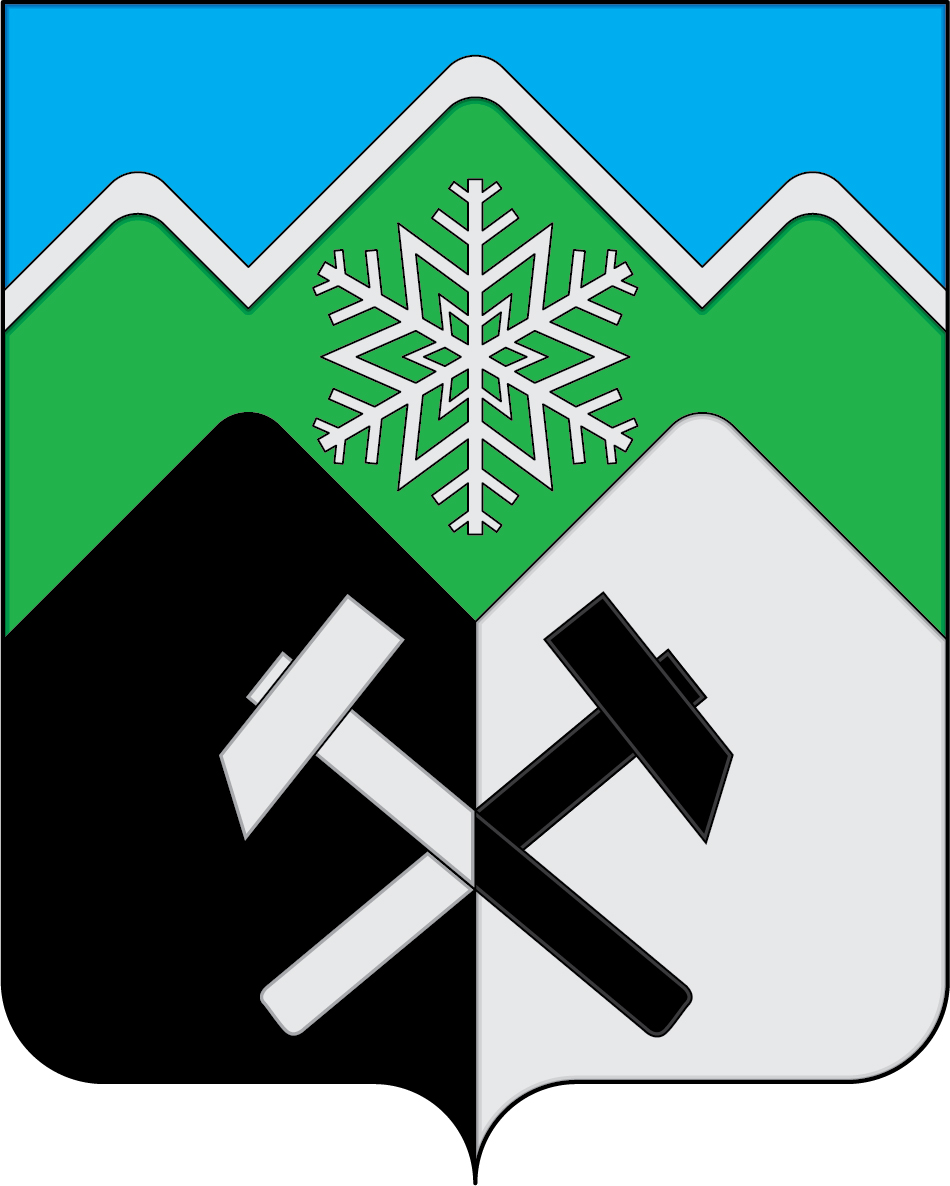 КЕМЕРОВСКАЯ ОБЛАСТЬ - КУЗБАССТАШТАГОЛЬСКИЙ МУНИЦИПАЛЬНЫЙ РАЙОНАДМИНИСТРАЦИЯТАШТАГОЛЬСКОГО МУНИЦИПАЛЬНОГО РАЙОНА ПОСТАНОВЛЕНИЕот  «09» марта   2023 №  192 -пО внесении изменений в постановление администрации Таштагольского муниципального района от 27.09.2022 № 1107-п «Об утверждении муниципальной  программы «Модернизация объектов коммунальной инфраструктуры и поддержка жилищно-коммунального хозяйства на территории  Таштагольского  муниципального  района» на 2023-2026 годы» В соответствии с Федеральным законом от 06.10.2003 № 131-ФЗ «Об общих принципах организации местного самоуправления в Российской Федерации», статьей 179 Бюджетного кодекса Российской Федерации, руководствуясь  Уставом Таштагольского муниципального района и в целях обеспечения надежности работы систем питьевого водоснабжения и водоотведения, уменьшения объемов сброса загрязненных сточных вод в поверхностные водные источники, создания благоприятных условий для проживания, обеспечения стабильным теплоснабжением населения и объектов социальной сферы Таштагольского муниципального района к 2026 году, администрация Таштагольского муниципального района постановляет:Внести в постановление администрации Таштагольского муниципального района от 27.09.2022 № 1107-п «Об утверждении муниципальной программы «Модернизация объектов коммунальной инфраструктуры и поддержка жилищно-коммунального хозяйства на территории  Таштагольского  муниципального  района» на 2023-2026 годы», следующие изменения:Приложение № 1 к постановлению от 27.09.2022 № 1107-п «Муниципальная программа «Модернизация объектов коммунальной инфраструктуры и поддержка жилищно-коммунального хозяйства на территории  Таштагольского  муниципального  района» на 2023-2026 годы» изложить в новой редакции согласно Приложению № 1 к настоящему постановлению.2.Пресс-секретарю Главы Таштагольского муниципального района (М.Л. Кустова) настоящее постановление разместить на официальном сайте администрации Таштагольского муниципального района в информационно-телекоммуникационной сети «Интернет».3. Контроль за исполнением постановления возложить на заместителя Главы Таштагольского муниципального района по ЖКХ С. В. Шнайдер.4. Настоящее постановление вступает в силу с момента подписания. Глава Таштагольского муниципального района					                  А. Г. ОрловПриложение № 1 к постановлению администрации Таштагольского муниципального района от  «09» марта   2023 №  192 -пМуниципальная программа«Модернизация объектов коммунальной инфраструктуры и поддержка жилищно-коммунального хозяйства на территории  Таштагольского  муниципального  района» на 2023-2026 годы.Паспортмуниципальной программы«Модернизация объектов коммунальной инфраструктуры и поддержка жилищно-коммунального хозяйства на территории  Таштагольского  муниципального  района» на 2023-2026 годы.1. Содержание проблемы и необходимостьее решения программными методамиОбеспечение населения Таштагольского муниципального района питьевой водой в необходимом количестве и нормативного качества является одним из важнейших и приоритетных направлений хозяйственной деятельности, которое играет важную роль в сохранении здоровья людей, улучшении условий проживания населения.Водные ресурсы используются во всех отраслях экономики, но наиболее жесткие требования к качеству воды предъявляются к источникам питьевого водоснабжения. Из-за неудовлетворительного состояния водопроводных сетей на них ежегодно регистрируется большое число аварий и повреждений, ликвидация которых связана с прекращением подачи воды потребителям.Для увеличения срока службы трубопроводов, сокращения аварийных ситуаций и затрат на их эксплуатацию на территории Таштагольского муниципального района нарастающими темпами проводится замена на трубы из полиэтилена и высокопрочного чугуна с шаровидным графитом, срок службы которых 50 лет и более. Таким образом, в течение 50 лет эти сети будут работать безаварийно, что позволит снизить количество аварийных ситуаций, сократить утечки воды.Данные мероприятия необходимы для  устойчивого  функционирования    объектов  жилищно-коммунального хозяйства и социальной сферы Таштагольского муниципального района; обеспечения  их топливно-энергетическими ресурсами и своевременной  подготовкой  к бесперебойной работе; создания комфортных условий для проживания населения Таштагольского муниципального района; изменения удельного расхода топлива на выработку тепловой энергии, удельного расхода топлива на производство горячей воды; сокращения объема потерь электрической энергии при её передаче по распределительным сетям и объема потерь тепловой энергии при её передаче; пропаганды энергосбережения; организации учета и контроля всех получаемых, производимых, транспортируемых и потребляемых энергоресурсов; совершенствования нормативных и правовых условий для поддержки энергосбережения и повышения энергетической эффективности; создания экономических, преимущественно рыночных механизмов энергосберегающей деятельности в системах коммунальной инфраструктуры, бюджетных и жилищных сферах.Данные направления являются приоритетными и играют важную роль в улучшении условий проживания населения района.2. Цели и задачи ПрограммыЦелями Муниципальной программы являются:
          1) обеспечение населения Таштагольского муниципального района питьевой водой в достаточном количестве и надлежащего качества; 2) формирование комфортных и безопасных условий проживания и деятельности населения, сохранение здоровья людей;3) снижение социальной напряженности за счет повышения качества предоставления услуг в части водоснабжения и водоотведения;4) обеспечение более комфортных условий проживания населения района;5) обеспечение стабильным теплоснабжением населения и объектов социальной сферы района;          6) обеспечение роста целевых показателей МО «Таштагольский муниципальный район»  в области энергосбережения и повышения энергетической эффективности:-изменение доли электрической энергии, оплата за которую осуществляется с использованием приборов учета в общем объеме электрической энергии, потребляемой на территории МО «Таштагольский муниципальный район» в сопоставимых условиях;- изменение доли тепловой энергии, расчеты за которые осуществляются с использованием приборов учета в объеме тепловой энергии, потребляемой на территории МО в сопоставимых условиях;- изменение доли воды, расчеты за которые осуществляются с использованием приборов учета в общем объеме воды, потребляемой (используемой) на территории муниципального образования в сопоставимых условиях;- изменение объема производства энергетических ресурсов с использованием возобновляемых источников энергии, а также изменение доли энергетических ресурсов, производимых с использованием возобновляемых источников энергии, в общем объеме энергетических ресурсов, производимых на территории муниципального образования;         - объем внебюджетных средств, используемых для финансирования мероприятий по энергосбережению и повышению энергетической эффективности в общем объеме финансирования программы.         6) обеспечение роста общих показателей, отражающие экономию энергетических ресурсов, рассчитанные для фактических и для сопоставимых условий (с указанием объемов экономии по годам относительно года, предыдущего началу реализации программы):- Суммарная экономия электрической энергии в натуральном и стоимостном выражении;- Суммарная экономия тепловой энергии в натуральном и стоимостном выражении;- Суммарная экономия воды в натуральном и стоимостном выражении.       7)  обеспечение роста Частных показателей  (определяются для отдельных подпрограмм):-  в зданиях бюджетных учреждений - изменение удельного расхода тепловой энергии на отопление зданий, удельного расхода горячей воды, удельного расхода электрической энергии; - при производстве и передаче в системах коммунальной инфраструктуры - изменение удельного расхода топлива на выработку тепловой энергии, удельного расхода топлива на производство горячей воды, сокращения объема потерь электрической энергии при её передаче по распределительным сетям, сокращения объема потерь тепловой энергии при её передаче, сокращения объема потерь воды при её передаче.Для достижения целей программы необходимо решение следующих задач:- обеспечение надежности работы систем питьевого водоснабжения и водоотведения;- рациональное использование материально-технического потенциала жилищно-коммунального комплекса Таштагольского муниципального района;- внедрение современных технологий, повышающих эффективность работы объектов жизнеобеспечения;- снижение издержек производства и себестоимости услуг водоснабжения и водоотведения предприятий жилищно-коммунального хозяйства;- организация учета и контроля всех получаемых, производимых, транспортируемых и потребляемых энергоресурсов;- совершенствование нормативных и правовых условий для поддержки энергосбережения и повышения энергетической эффективности;- создание экономических, преимущественно рыночных, механизмов энергосберегающей деятельности;- поддержка субъектов, осуществляющих энергосберегающую деятельность;- лимитирование и нормирование энергопотребления в бюджетной сфере;- широкая пропаганда энергосбережения;- обучение и подготовка персонала;- сертификация в сфере энергосбережения.3. Система программных мероприятий Программные мероприятия направлены на реализацию поставленных целей и задач. Перечень программных мероприятий приведен в разделе № 7 «Программные мероприятия».4. Ресурсное обеспечение ПрограммыОбщий объем финансирования Муниципальной  программы – Общий объем финансирования Муниципальной  программы – 3 490 662,89 тыс. рублей, в том числе по годам реализации:
2023 год – 1 731 049,124 тыс. рублей;2024 год –    1 196 694,98 тыс. рублей;2025 год –    562 918,79 тыс. рублей;2026 год –    0,0 тыс. рублей;в том числе по источникам финансирования:средства местного  бюджета  50 618,39 тыс. рублей, в том числе по годам реализации:2023 год – 44 027,024 тыс. рублей;
2024 год –    5 467,98 тыс. рублей;2025 год –    1123,39 тыс. рублей;
2026 год –    0,0 тыс. рублей;средства федерального бюджета – 452 006,3 тыс. рублей,в том числе по годам реализации:2023 год – 187 191,0 тыс. рублей;2024 год – 264 815,3тыс. рублей;2025 год –            0,0  тыс. рублей;2026 год –            0,0 тыс. рублей;средства областного бюджета – 2 988 038,2  тыс. рублей, в том числе по годам реализации:
2023 год –  1 499 831,1 тыс. рублей;2024 год –  926 411,7 тыс. рублей;2025 год –  561 795,40 тыс. рублей;2026 год –  0,0 тыс. рублей.Объемы финансирования из местного бюджета подлежат ежегодному уточнению, исходя из возможностей  бюджета на соответствующий финансовый год.5. Оценка эффективности реализации ПрограммыВыполнение мероприятий Программы позволит получить положительные результаты:1. В производственной сфере:1.1. Создать условия для ускорения технического прогресса в жилищно-коммунальном комплексе Таштагольского муниципального района, разработать и внедрить новые технологические процессы.1.2. Снизить потери при транспортировке и использовании водных ресурсов.1.3. Улучшить контроль и учет за расходованием воды.2. В экономической сфере: 2.1. Обеспечить финансовое оздоровление жилищно-коммунальных предприятий сферы водоснабжения и водоотведения. 2.2. Обеспечить условия для снижения издержек и повышения качества предоставления жилищно-коммунальных услуг.3. В социальной сфере:3.1. Повысить уровень жизни населения за счет снижения затрат на водоснабжение и водоотведение.3.2. Улучшить условия труда.3.3. Повысить комфортность проживания населения на территории Таштагольского муниципального района.Социально-экономическая эффективность данной программы в основном выражена в улучшении социальных показателей и индикаторов. Эффективность программы будет достигнута за счет улучшения качества проживания населения района и повышения инвестиционной привлекательности  района. Сведения о планируемых значениях целевых показателей(индикаторов) муниципальной программы6. Организация управления Программой   и контроль за ходом ее реализацииДиректор Программы несет ответственность за реализацию и конечные результаты Программы, рациональное использование выделяемых на ее выполнение финансовых средств, организует управление реализацией   Программы.Директор Программы по окончанию года разрабатывает и составляет отчет о реализации Программы.Директор Программы несет ответственность за целевое использование бюджетных средств, выделяемых на реализацию Программы.7. Программные мероприятияНаименование муниципальной программыМуниципальная  программа «Модернизация объектов коммунальной инфраструктуры и поддержка жилищно-коммунального хозяйства на территории  Таштагольского  муниципального  района» на 2023 - 2026 годы (далее - Программа)Директор муниципальной программызаместитель Главы Таштагольского муниципального района по ЖКХ С. В. ШнайдерОтветственный исполнитель (координатор) муниципальной программыНачальник отдела ЖКХ и благоустройства  администрации Таштагольского муниципального районаИсполнитель Муниципальной программыОтдел ЖКХ и благоустройства  администрации Таштагольского муниципального районаЦели Муниципальной  программыОбеспечение населения Таштагольского муниципального района питьевой водой в достаточном количестве и надлежащего качества; 
формирование  комфортных и безопасных условий проживания  населения Таштагольского муниципального района, сохранение здоровья людей; 
снижение социальной напряженности за счет повышения качества предоставления услуг в части водоснабжения и водоотведения; 
устойчивое социально-экономическое развитие жилищно-коммунального комплекса;снижения  энергоемкости муниципального продуктаЗадачи Муниципальной  программыОбеспечение надежности работы систем питьевого 
водоснабжения и водоотведения; 
рациональное использование материально-технического потенциала жилищно-коммунального комплекса; внедрение современных технологий, повышающих 
эффективность работы объектов жизнеобеспечения; 
снижение издержек производства и себестоимости услуг водоснабжения и водоотведения предприятий жилищно- коммунального хозяйства;обеспечение стабильным тепло-, водоснабжением населения и объектов социальной сферы района;создание правовых, экономических и организационных основ для рационального использования топливно-энергетических ресурсов.Срок реализации Муниципальной  программы2023– 2026 годыОбъемы и источники финансирования Муниципальной программы в целом и с разбивкой по годам ее реализацииОбщий объем финансирования Муниципальной  программы – Общий объем финансирования Муниципальной  программы – 3 490 662,89 тыс. рублей, в том числе по годам реализации:
2023 год – 1 731 049,124 тыс. рублей;2024 год –    1 196 694,98 тыс. рублей;2025 год –    562 918,79 тыс. рублей;2026 год –    0,0 тыс. рублей;в том числе по источникам финансирования:средства местного  бюджета  50 618,39 тыс. рублей, в том числе по годам реализации:2023 год – 44 027,024 тыс. рублей;
2024 год –    5 467,98 тыс. рублей;2025 год –    1123,39 тыс. рублей;
2026 год –    0,0 тыс. рублей;средства федерального бюджета – 452 006,3 тыс. рублей,в том числе по годам реализации:2023 год – 187 191,0 тыс. рублей;2024 год – 264 815,3тыс. рублей;2025 год –            0,0  тыс. рублей;2026 год –            0,0 тыс. рублей;средства областного бюджета – 2 988 038,2 тыс. рублей, в том числе по годам реализации:
2023 год –  1 499 831,1 тыс. рублей;2024 год –  926 411,7 тыс. рублей;2025 год –  561 795,40 тыс. рублей;2026 год –  0,0 тыс. рублей.Ожидаемые конечные результаты реализации муниципальной  программыДоведение качества питьевой воды до соответствия установленным нормам питьевого водоснабжения и 
нормативным требованиям качества; сокращение количества аварий и утечек на водопроводных сетях за счет их реконструкции с применением современных технологий;обеспечение надежности работы систем жизнеобеспечения; комфортность и безопасность условий проживания населения.Наименованиецелевого показателя (индикатора)Единица измеренияПлановое значение целевого показателя(индикатора)Плановое значение целевого показателя(индикатора)Плановое значение целевого показателя(индикатора)Плановое значение целевого показателя(индикатора)Плановое значение целевого показателя(индикатора)2023 г.2024 г.2025 г.2026 г.124567Доля водопроводных сетей, нуждающихся в замене%60555453Доля объема электрической  энергии, расчеты за которую осуществляются с использованием приборов учета, в общем объеме электрической энергии, потребляемой (используемой) на территорииТаштагольского муниципального района%0000Доля объема тепловой энергии, расчеты за которую осуществляются с использованием приборов учета, в общем объеме тепловой энергии, потребляемой (используемой) на территорииТаштагольского муниципального района%0000Доля объема холодной воды, расчеты за которую осуществляются с использованием приборов учета, в общем объеме воды, потребляемой (используемой) на территории Таштагольского муниципального района%0000Доля объема горячей воды, расчеты за которую осуществляются с использованием приборов учета, в общем объеме воды, потребляемой (используемой) на территории Таштагольского муниципального района%0000Удельный расход электрической энергии на снабжение органов местного самоуправления и муниципальных учреждений (в расчете на 1 кв. метр общей площади)%0000Удельный расход тепловой энергии на снабжение органов местного самоуправления и муниципальных учреждений (в расчете на 1 кв. метр общей площади)%0000Удельный расход холодной воды на снабжение органов местного самоуправления и муниципальных учреждений (в расчете на 1 человека)%0000Удельный расход горячей воды на снабжение органов местного самоуправления и муниципальных учреждений (в расчете на 1 человека)%0000Удельный вес проб воды, не отвечающих гигиеническим нормативам по санитарно-химическим показателям%1615,400Количество  аварий (коммунальная инфраструктура)шт.1000Экономия электроэнергии (от установки энергосберегающих светильников - бюджетная сфера)млн. Квт*ч0,210,490,490,49Экономия электроэнергии (за счет реконструкции объектов коммунальной инфраструктуры)млн. Квт*ч0,080,090,100,11Экономия теплоэнергии(за счет реконструкции объектов коммунальной инфраструктуры)тыс.Гкал1,661,671,681,69Экономия теплоэнергии ( за счет замены оконных блоков)тыс.Гкал0,758Экономия теплоэнергии (за счет  замены теплового узла)тыс.Гкал0,08Экономия теплоэнергии (за счет теплоизоляции  внутридомовых сетей)тыс.Гкал0,080,057Экономия  электроэнергии (за счет установки  энергосберегающих светильников- жилищная сфера)млн. Квт*ч0,10,026Экономия топливатыс.т.Наименование подпрограммы, мероприятия; источники финансированияОбъем финансовых ресурсов, тыс. руб.Объем финансовых ресурсов, тыс. руб.Объем финансовых ресурсов, тыс. руб.Объем финансовых ресурсов, тыс. руб.Объем финансовых ресурсов, тыс. руб.Наименование подпрограммы, мероприятия; источники финансированияВсего2023 г.2024 г.2025 г.2026 г.1245671.Подпрограмма «Чистая вода»1 370 793,201610 920,481534 069,33225 803,390,0Местный бюджет25 379,20120 407,2813 848,531 123,390,0федеральный бюджет124 685,3124 685,30,000,00,0областной бюджет1 220 728,7465 827,9530 220,80224 680,00,01.1. Проведение предпроектных работ по строительству и реконструкции НФС в Таштагольском районе100,0100,00,00,00,0Местный бюджет100,0100,00,00,00,0федеральный бюджет0,00,00,00,00,0областной бюджет0,00,00,00,00,01.2. Проведение предпроектных работ по строительству и реконструкции очистных сооружений  в Таштагольском районе516,241516,2410,00,00,0Местный бюджет516,241516,2410,00,00,0федеральный бюджет0,00,00,00,00,0областной бюджет0,00,00,00,00,01.3 Строительство и реконструкция (модернизация) объектов питьевого водоснабжения (субсидии) (строительство НФС пгт Каз)136 227,63136 227,630,00,00,0Местный бюджет9 535,939 535,930,00,00,0федеральный бюджет124 685,3124 685,30,00,00,0областной бюджет2 006,42 006,40,00,00,01.4. Реконструкция системы водоснабжения СТК "Шерегеш" и МО Шерегешского городского поселения Таштагольского муниципального района Кемеровской области и водоотведения сектора "В"742 396,67256 894,48259 698,8225 803,39587 008,347Местный бюджет6 076,372 469,482 483,501 123,39587 008,347федеральный бюджет0,00,00,00,00,0областной бюджет736 320,3254 425,0257 215,30224 680,00,01.5. Канализационные очистные сооружения хозяйственно-бытовых и привозных сточных вод сектора «Е» СТК «Шерегеш»145 686,03145 686,030,00,00,0Местный бюджет728,43728,430,00,00,0федеральный бюджет0,00,00,00,00,0областной бюджет144 957,60144 957,600,00,00,01.6. Строительство сетей водоснабжения первой очереди туристического центра города-курорта "Новый Шерегеш"71 521,7315 291,8856 229,850,000,00Местный бюджет355,8376,08279,75федеральный бюджет69 030,914 759,354 271,6областной бюджет2 135,0456,51 678,51.7. Строительство сетей водоотведения первой очереди туристического центра города-курорта "Новый Шерегеш"267 609,949 469,22218 140,680,000,00Местный бюджет1 331,4246,121 085,280,00,0федеральный бюджет258 290,147 746,4210 543,70,00,0областной бюджет7 988,41 476,76 511,70,00,01.8. Выполнение предпроектных проработок по выбору дополнительного источника водоснабжения СТК «Шерегеш» и МО Шерегешского городского поселения Таштагольского муниципального района Кемеровской области6 735,006 735,000,00,00,0Местный бюджет6 735,006 735,000,00,00,0федеральный бюджет0,00,00,00,00,0областной бюджет0,00,00,00,00,02.Подпрограмма «Подготовка к зиме»648 647,433648 647,4330,00,00,00Местный бюджет11 936,33311 936,3330,00,000,00федеральный бюджет0,00,00,00,000,00областной бюджет636 711,10636 711,100,00,000,002.1.Мероприятия  по подготовке  объектов  к работе в осенне-зимний период230,0230,00,000,000Местный бюджет230,0230,00,00,00,0федеральный бюджет0,00,00,00,00,0областной бюджет0,00,00,00,00,02.2. Строительство объектов теплоснабжения для обеспечения теплом потребителей сектора «Б» СТК «Шерегеш» с техническим перевооружением существующего источника теплоснабжения - центральной котельной пгт. Шерегеш.639 910,653639 910,6530,000,000,00Местный бюджет3 199,5533 199,5530,00,00,0федеральный бюджет0,00,00,00,00,0областной бюджет636 711,10636 711,100,00,00,02.3.Мероприятия  по подготовке  объектов  к работе в зимний период8 506,788 506,780,000,000Местный бюджет8 506,788 506,780,00,00,0федеральный бюджет0,00,00,00,00,0областной бюджет0,00,00,00,00,03.Подпрограмма «Энергосбережение и повышение энергоэффективности» (бюджетная сфера)459 876,06134 365,81325 510,250,00,0Местный бюджет13 302,8611 683,411 619,45федеральный бюджет0,00,00,0областной бюджет446 573,2122 682,4323 890,803.1. «Энергосбережение и повышение энергоэффективности» (бюджетная сфера)1 070,01 070,00,00,00,0Местный бюджет1 070,01 070,00,0федеральный бюджет0,00,00,0областной бюджет0,00,00,03.2.Подключение к сетям электроснабжения первой очереди туристического центра города-курорта "Новый Шерегеш"448 806,06123 295,81325 510,250,00,00Местный бюджет2 232,86613,411 619,45федеральный бюджет433 176,0119 001,9314 174,10,0областной бюджет13 397,23 680,59 716,73.3. Выполнение научно-исследовательской работы по разработке схемы внешнего электроснабжения энергопринимающих устройств потребителей в районе н. п. Шерегеш10 000,010 000,00,00,00,0Местный бюджет10 000,010 000,00,00,00,0федеральный бюджет0,00,00,00,00,0областной бюджет0,00,00,00,00,04.Подпрограмма «Поддержка жилищно-коммунального хозяйства»855 346,2285 115,40285 115,40285 115,400,0Местный бюджет0,00,00,00,00,0федеральный бюджет0,00,00,00,00,0областной бюджет855 346,2285 115,40285 115,40285 115,400,04.1. Компенсация выпадающих доходов теплоснабжающих организаций, организаций, осуществляющих горячее водоснабжение, холодное водоснабжение и (или) водоотведение, и организаций, осуществляющих реализацию твердого топлива, возникающих в результате установления льготных цен (тарифов)(тепловая энергия и горячее водоснабжение)750 000,0250 000,0250 000,0250 000,00,0Местный бюджет0,00,00,00,00,0федеральный бюджет0,00,00,00,00,0областной бюджет750 000,0250 000,0250 000,0250 000,00,04.2. Компенсация выпадающих доходов теплоснабжающих организаций, организаций, осуществляющих горячее водоснабжение, холодное водоснабжение и (или) водоотведение, и организаций, осуществляющих реализацию твердого топлива, возникающих в результате установления льготных цен (тарифов)(водоснабжение и (или) водоотведение)105 346,235 115,4035 115,4035 115,400,0Местный бюджет0,00,00,00,00,0федеральный бюджет0,00,00,00,00,0областной бюджет105 346,235 115,4035 115,4035 115,400,05.Подпрограмма «Поддержка топливно-энергитического комплекса»156 000,0052 000,0052 000,0052 000,000,0Местный бюджет0,00,00,00,00,0федеральный бюджет0,00,00,00,00,0областной бюджет156 000,0052 000,0052 000,0052 000,000,05.1. Компенсация выпадающих доходов теплоснабжающих организаций, организаций, осуществляющих горячее водоснабжение, холодное водоснабжение и (или) водоотведение, и организаций, осуществляющих реализацию твердого топлива, возникающих в результате установления льготных цен (тарифов)156 000,0052 000,0052 000,0052 000,000,0Местный бюджет0,00,00,00,00,0федеральный бюджет0,00,00,00,00,0областной бюджет156 000,0052 000,0052 000,0052 000,000,0Итого по программе:3 490 662,891 731 049,1241 196 694,98562 918,790,0Местный бюджет50 618,3944 027,0245 467,981 123,390,0федеральный бюджет452 006,3187 191,0264 815,30,000,0областной бюджет2 988 038,21 499 831,1926 411,7561 795,400,0